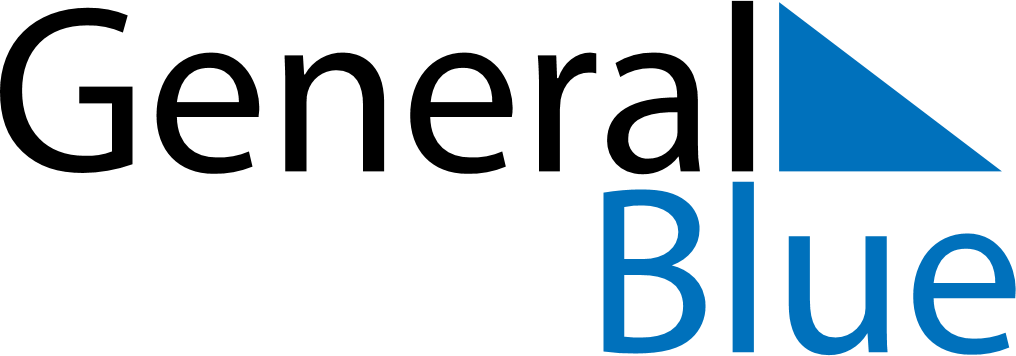 January 2024January 2024January 2024January 2024January 2024January 2024Longjing, Jilin, ChinaLongjing, Jilin, ChinaLongjing, Jilin, ChinaLongjing, Jilin, ChinaLongjing, Jilin, ChinaLongjing, Jilin, ChinaSunday Monday Tuesday Wednesday Thursday Friday Saturday 1 2 3 4 5 6 Sunrise: 6:52 AM Sunset: 3:57 PM Daylight: 9 hours and 5 minutes. Sunrise: 6:52 AM Sunset: 3:58 PM Daylight: 9 hours and 5 minutes. Sunrise: 6:52 AM Sunset: 3:59 PM Daylight: 9 hours and 6 minutes. Sunrise: 6:52 AM Sunset: 4:00 PM Daylight: 9 hours and 7 minutes. Sunrise: 6:52 AM Sunset: 4:01 PM Daylight: 9 hours and 8 minutes. Sunrise: 6:52 AM Sunset: 4:02 PM Daylight: 9 hours and 9 minutes. 7 8 9 10 11 12 13 Sunrise: 6:52 AM Sunset: 4:03 PM Daylight: 9 hours and 10 minutes. Sunrise: 6:52 AM Sunset: 4:04 PM Daylight: 9 hours and 11 minutes. Sunrise: 6:52 AM Sunset: 4:05 PM Daylight: 9 hours and 13 minutes. Sunrise: 6:52 AM Sunset: 4:06 PM Daylight: 9 hours and 14 minutes. Sunrise: 6:51 AM Sunset: 4:07 PM Daylight: 9 hours and 15 minutes. Sunrise: 6:51 AM Sunset: 4:08 PM Daylight: 9 hours and 17 minutes. Sunrise: 6:51 AM Sunset: 4:09 PM Daylight: 9 hours and 18 minutes. 14 15 16 17 18 19 20 Sunrise: 6:50 AM Sunset: 4:11 PM Daylight: 9 hours and 20 minutes. Sunrise: 6:50 AM Sunset: 4:12 PM Daylight: 9 hours and 21 minutes. Sunrise: 6:50 AM Sunset: 4:13 PM Daylight: 9 hours and 23 minutes. Sunrise: 6:49 AM Sunset: 4:14 PM Daylight: 9 hours and 25 minutes. Sunrise: 6:49 AM Sunset: 4:15 PM Daylight: 9 hours and 26 minutes. Sunrise: 6:48 AM Sunset: 4:16 PM Daylight: 9 hours and 28 minutes. Sunrise: 6:47 AM Sunset: 4:18 PM Daylight: 9 hours and 30 minutes. 21 22 23 24 25 26 27 Sunrise: 6:47 AM Sunset: 4:19 PM Daylight: 9 hours and 32 minutes. Sunrise: 6:46 AM Sunset: 4:20 PM Daylight: 9 hours and 34 minutes. Sunrise: 6:45 AM Sunset: 4:21 PM Daylight: 9 hours and 36 minutes. Sunrise: 6:45 AM Sunset: 4:23 PM Daylight: 9 hours and 38 minutes. Sunrise: 6:44 AM Sunset: 4:24 PM Daylight: 9 hours and 40 minutes. Sunrise: 6:43 AM Sunset: 4:25 PM Daylight: 9 hours and 42 minutes. Sunrise: 6:42 AM Sunset: 4:27 PM Daylight: 9 hours and 44 minutes. 28 29 30 31 Sunrise: 6:41 AM Sunset: 4:28 PM Daylight: 9 hours and 46 minutes. Sunrise: 6:40 AM Sunset: 4:29 PM Daylight: 9 hours and 48 minutes. Sunrise: 6:39 AM Sunset: 4:31 PM Daylight: 9 hours and 51 minutes. Sunrise: 6:38 AM Sunset: 4:32 PM Daylight: 9 hours and 53 minutes. 